                                                                                                                               Директору ООО «ГИП-Электро»                                                                                                    А.А. НусенкисуЗАЯВКАюридического лица (индивидуального предпринимателя), физического лица на временное присоединение энергопринимающих устройств1.	………………………………………………………………………..………………………………..………...………………………(полное наименование заявителя – юридического лица; фамилия, имя, отчество  заявителя – индивидуального предпринимателя/физического лица)…………………………………………………………………………………………………………………………………………….2.   НОМЕР ЗАПИСИ В ЕГРЮЛ/ЕГРИП 1  ……………………………………………………......................................................................ДАТА ВНЕСЕНИЯ ЗАПИСИ В РЕЕСТР	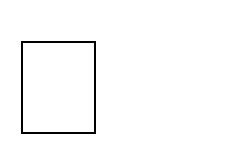 ПАСПОРТНЫЕ ДАННЫЕ 2:	ВЫДАН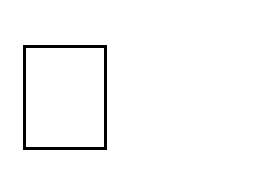 серия	номер	дата выдачи…………………………………………………………...………………………………………………………………………………………............кем выдан2.1.  СТРАХОВОЙ НОМЕР ИНДИВИДУАЛЬНОГО ЛИЦЕВОГО СЧЕТА ЗАЯВИТЕЛЯ ……………………………………………………………… 3.   ЮРИДИЧЕСКИЙ АДРЕС, АДРЕС ПРОПИСКИ:	…….…………………………………………………………………………………...                                                 индекс	адрес……………….……………………………………………………………………………………………………………..........................................................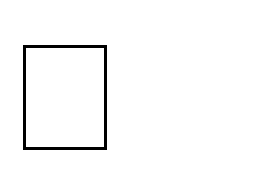 4.   ФАКТИЧЕСКИЙ АДРЕС МЕСТОНАХОЖДЕНИЯ, ПРОЖИВАНИЯ:	  …………………………………………………….                                              индекс	адрес…………………………………………………………………….………….………….………………………………………………….5.   В СВЯЗИ С ………………………………………………………………………………………………………………………………(временное технологическое присоединение передвижного объекта и другое – указать нужное)ПРОСИТ   ОСУЩЕСТВИТЬ   ТЕХНОЛОГИЧЕСКОЕ   ПРИСОЕДИНЕНИЕ:    .…………………………………….................................…………………………………..…………………………………………………………..…………………................................(наименование энергопринимающих устройств для присоединения)РАСПОЛОЖЕННЫХ …………………………………...…………………………………………………………………………...........(место нахождения энергопринимающих устройств)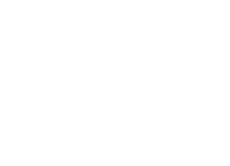 КАДАСТРОВЫЙ НОМЕР ЗЕМЕЛЬНОГО УЧАСТКА	:	:	:	(при наличии)6. МАКСИМАЛЬНАЯ МОЩНОСТЬ ЭНЕРГОПРИНИМАЮЩИХ УСТРОЙСТВ СОСТАВЛЯЕТ3:	кВтПРИ НАПРЯЖЕНИИ 4 __________кВ7. ХАРАКТЕР НАГРУЗКИ …………………………..……………………………………………………………………............СРОК ЭЛЕКТРОСНАБЖЕНИЯ ПО ВРЕМЕННОЙ СХЕМЕ:РЕКВИЗИТЫ ДОГОВОРА НА ТЕХНОЛОГИЧЕСКОЕ ПРИСОЕДИНЕНИЕ (при наличии договора технологического присоединения по постоянной схеме электроснабжения с ООО «ГИП-Электро») 6НОМЕР ДОГОВОРА	-	-	-	-	ДАТА	.	.ГАРАНТИРУЮЩИЙ ПОСТАВЩИК (ЭНЕРГОСБЫТОВАЯ ОРГАНИЗАЦИЯ), С КОТОРЫМ ПЛАНИРУЕТСЯ ЗАКЛЮЧЕНИЕ ДОГОВОРА ЭНЕРГОСНАБЖЕНИЯ (КУПЛИ-ПРОДАЖИ ЭЛЕКТРИЧЕСКОЙ ЭНЕРГИИ (МОЩНОСТИ)………………..………………………………………………………………...………………………………………………наименование гарантирующего поставщика (энергосбытовой организации1 Для юридических лиц и индивидуальных предпринимателей.2 Для физических лиц.3 В случае технологического присоединения передвижных объектов максимальная мощность не должна превышать 150 кВт включительно.4 Классы напряжения (0,4; 6; 10) кВ.5 Если в соответствии с договором технологического присоединения мероприятия по технологическому присоединению реализуются поэтапно, указывается срок того из этапов, на котором будет обеспечена возможность электроснабжения энергопринимающих устройств с применением постоянной схемы электроснабжения на объем максимальной мощности, указанный в заявке, направляемой заявителем в целях временного технологического присоединения.6 Информация о реквизитах договора не предоставляется заявителями, энергопринимающие устройства которых являются передвижными и имеют максимальную мощность до 150 кВт включительно.ВИД ДОГОВОРАНОМЕР И ДАТА ДОГОВОРА……………………………………………………………………………………………………………………………..(указывается дополнительно в случае наличия у заявителя договора энергоснабжения (купли-продажи электрической энергии (мощности), в рамках которого заявителем предполагается осуществление энергоснабжения энергопринимающих устройств, в отношении которых подается заявка).О ГОТОВНОСТИ ДОКУМЕНТОВ ПРОШУ УВЕДОМИТЬ ПО электронной почте:_______________________________________ Способ обмена документами электронный (через Личный кабинет на официальном сайте http://gipelektro.ru)Для получения документов на бумажном носителе требуется оформление отдельного заявления (по образцу).СПОСОБ ОТПРАВКИ ЧЕКА КОНТРОЛЬНО-КАССОВОЙ ТЕХНИКИ (нужное выбрать):☐  НА ЭЛ.АДРЕС (E-MAIL) ..……………………………………………………………или ☐  ПО ТЕЛЕФОНУ ………………………………………….РУКОВОДИТЕЛЬ ОРГАНИЗАЦИИ (ЗАЯВИТЕЛЬ)   ………………….……………………………………………………………………………ФИО,…………………………………………………………………………………………………………………………………/……………………………/       должность, выделенный оператором подвижной радиотелефонной связи абонентский номер              и адрес электронной почты заявителя	подпись, М.П.ДатаДОВЕРЕННОСТЬ ПРЕДСТАВИТЕЛЯ ЗАЯВИТЕЛЯ от	.	20	г. №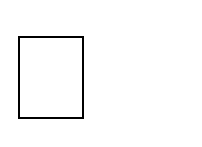 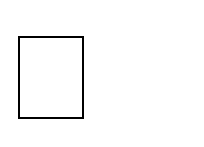 …………………………………………………………….……….……...(при наличии)………………………………………………………………………………………………………………………………......………………………………….ЗАЯВКУ ПРИНЯЛ ИНЖЕНЕР ………………………………………………………………………......………………………………….…(должность, ФИО)ДОКУМЕНТЫ (ПРИЛОЖЕНИЯ) к заявке на технологическое присоединение (отметить представленные документы):Заявитель предупрежден, что сообщение ложных сведений в заявке, а также предоставление поддельных документов влечет предусмотренную законодательством РФ ответственность (в т.ч. уголовную, административную). В соответствии с требованиями п.п.5,11 п.1 ст.6 Федерального закона от 27.07.2006г. № 152-ФЗ «О персональных данных», заявитель подтверждает свое согласие на обработку Сетевой организацией / Гарантирующим поставщиком своих персональных данных, включающих фамилию, имя, отчество, паспортные данные, дату рождения, место фактического жительства и номера стационарных, мобильных телефонов, адрес подключения, адрес электронной почты, информацию о документах, подтверждающих основания и полномочия для подачи данной заявки в целях заключения и исполнения договора об осуществлении технологического присоединения к электрическим сетям Сетевой организации. В период действия согласия, заявитель предоставляет право Сетевой организации / Гарантирующему поставщику осуществлять все действия (операции) со своими персональными данными, включая сбор, систематизацию, обновление, изменение, использование, обезличивание, блокирование, уничтожение и передачу третьим лицам, которым эти данные необходимы для выполнения обязанностей в целях исполнения условий заключенного договора обосуществлении технологического присоединения к электрическим сетям, а также договора, обеспечивающего продажу электрической энергии (мощности) на розничном рынке в соответствии с действующим законодательством.ЗАЯВИТЕЛЬ/ПРЕДСТАВИТЕЛЬ …..………………………………………….……………………………………………………………………………………………………...…ФИО………………………………………………………………………………………………………….…………………/………………/должность, контактный телефон	подпись, М.П.………………………………………………………………………………………………………………………………………..(срок временного технологического присоединения, определяемый в соответствии с договором технологического присоединения попостоянной схеме электроснабжения 5)………………………………………………………………………………………………………………………………………..(срок временного технологического присоединения передвижных энергопринимающих устройств с максимальной мощностью до 150кВт включительно – до 12 месяцев)План расположения энергопринимающих устройств (ЭПУ), которые необходимо присоединить к электрическим сетям сетевой организации. План содержит сведения о географическом расположении участка, на котором находятся (будут находиться) ЭПУ.стр.-Однолинейная схема электрических сетей заявителя, присоединяемых к электрическим сетям сетевой организации, номинальный класс напряжения которых составляет 35 кВ и выше, с указанием возможности резервирования от собственных источников энергоснабжения (включая резервирование для собственных нужд) и возможности переключения нагрузок (генерации) по внутренним сетям заявителя.стр.-Перечень и мощность ЭПУ, которые могут быть присоединены к устройствам противоаварийной автоматики.стр.-Копия документа, подтверждающего право собственности или иное предусмотренное законом основание на объект капитального строительства (нежилое помещение в таком объекте капитального строительства) и (или) земельный участок, на котором расположены (будут располагаться) объекты заявителя, либо право собственности или иное предусмотренное законом основание на ЭПУ.Для заявителей, планирующих осуществить технологическое присоединение ЭПУ потребителей, расположенных в нежилых помещениях многоквартирных домов или иных объектах капитального строительства, - копия документа, подтверждающего право собственности или иное предусмотренное законом основание на нежилое помещение в таком многоквартирном доме или ином объекте капитального строительства.В случае долевого участия в правах на присоединяемый объект – письменное согласие всех участников долевой собственности данного имущества наоформление документов о технологическом присоединении на имя заявителя и осуществления необходимых технических мероприятий в отношении общего имущества.стр.-Выписка из Единого государственного реестра юридических лиц (для юридических лиц)Выписка из Единого государственного реестра индивидуальных предпринимателей (для индивидуальных предпринимателей)стр.-Копия паспорта гражданина РФ или иного документа, удостоверяющего личность (в случае, если заявителем выступает индивидуальный предприниматель или физическое лицо).стр.-Доверенность или иные документы, подтверждающие полномочия представителя заявителя, подающего и получающего документы, в случае если заявка подается в сетевую организацию представителем заявителя.стр.-Копия документа, подтверждающего согласие организации, осуществляющей управление многоквартирным домом, при наличии у такой организации соответствующих полномочий либо при ее отсутствии или отсутствии у нее полномочий согласие общего собрания владельцев жилых помещений многоквартирного дома на организацию присоединения нежилого помещения отдельными линиями от вводного устройства (вводно-распределительного устройства, главного распределительного щита), установленного на вводе питающей линии сетевой организации в соответствующее здание или его обособленную часть (если для соответствующего нежилого помещения проектом на многоквартирный дом не предусмотрено индивидуальное вводно- распределительное устройство с непосредственным присоединением к питающей линии сетевой организации) – в случае технологического присоединениянежилых помещений, расположенных в многоквартирных домах и иных объектах капитального строительства.стр.-Подписанный заявителем проект договора энергоснабжения (купли-продажи (поставки) электрической энергии (мощности) или протокол разногласий к проекту договора, форма которого размещена (опубликована) гарантирующим поставщиком на своем сайте в сети «Интернет» (предоставляется по желанию заявителя при намерении заключить договор энергоснабжения (купли-продажи (поставки) электрической энергии (мощности) с гарантирующим поставщиком).стр.-экз.-Страховой номера индивидуального лицевого счета заявителя (СНИЛС) - для физических лиц,Основной государственный регистрационный номер индивидуального предпринимателя (ОГРНИП) и идентификационный номер налогоплательщика - для индивидуальных предпринимателей,Основной государственный регистрационный номер (ОГРН) и идентификационный номер налогоплательщика (ИНН) - для юридических лиц.стр.-Согласие на обработку персональных данныхстр.-